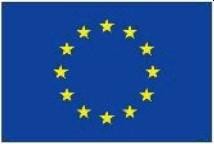 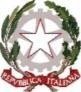 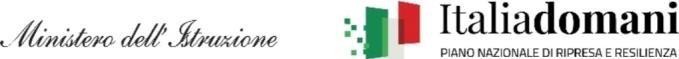 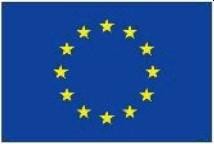 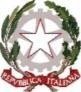 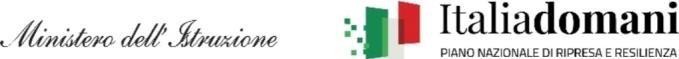 Allegato ADOMANDA DI PARTECIPAZIONE ALLA SELEZIONE DI PROGETTISTA STEMCUP: F29J21005530001Il/La sottoscritto/a ……………………………………………………………………………………………nato/a a ……………………………………..………….(prov. …….…..…) il	eresidente in ………………………………………….……...(prov. ………..) cap ……………..………..….via	…………………………………………………n.……….…	Tel.	………………………..……cellulare ………………………………………………………………Codice fiscale…………………………….……………………………………………………….……………In servizio presso ……………………………………………………………………………………..CHIEDEdi essere ammesso/a alla procedura di selezione prevista dal bando SPAZI LABORATORIALI PER LA DOTAZIONE DI STRUMENTI DIGITALI PER L’APPRENDIMENTO STEM”– Selezione PROGETTISTA– Azione #4 “Ambienti per la didattica digitale integrata” PNSD per la figura professionale di:PROGETTISTAIl/La sottoscritto dichiara, sotto la propria responsabilità: - di essere in possesso dei titoli di ammissione previsti; - di avere preso visione del bando e di essere a conoscenza che le dichiarazioni dei requisiti, qualità e titoli riportati nella domanda e nel curriculum vitae allegato sono soggette alle disposizioni del Testo Unico in materia di documentazione amministrativa emanate con DPR 28.12.2000 n. 445.Il/La sottoscritto/a, ai sensi dell’articolo 13 del D.Lgs. n. 196/2003, esprime il consenso al trattamento, alla comunicazione e alla diffusione dei dati personali contenuti nella presente autocertificazione in relazione alle finalità istituzionali o ad attività ad essa strumentali.A tal fine autocertifica i punteggi di cui all’allegato B . Allega alla presente domanda i seguenti documenti:Allegato B – Valutazione titoli;Curriculum vitae su modello europeo sottoscritto;Copia documento di riconoscimentoData,FIRMA  	ISTITUTO COMPRENSIVO "LEONARDO DA VINCI - LORENZINI"VIALE  CAPPIELLO n. 23  -  81100  -   Caserta   tel. 0823 576004Distretto Scolastico n. 12   -     C. F.  93117050612